The Friends of the NZ Brain Research Institute AnnualGOLF TOURNAMENTRaising funds for neurological research in CanterburyFriday 24th November 2017, Christchurch Golf Club, ShirleyRegistration completed by 12.20pm for a 1pm Shot Gun start18-Hole Team Event, with teams of four, 4 Ball Bamboozle (Best 3 Stableford per hole)Entry fee $430 per team Non-handicap players on a handicap of 24Players will receive a gourmet lunch pack on arrival from Strawberry FareOn-course refreshments from Pegasus Bay WinesMore than $3,000 of team and individual prizesComplimentary after match food in the clubhouse and cash barPrize presentation, raffle and auction of  fabulous sponsored itemsPlease complete the registration form below and email to caroline@cmrf.org.nz  OR post to the address below as this event SELLS OUT quickly!Enter a team of four people $430.00 including GSTSponsor a golf hole at $1,000.00 + GST ($1,150). An opportunity to profile your business while you support a worthy cause, treat staff or entertain clients. This includes a complimentary team entry of four players. Donate a prize or auction item - e.g. spot prize, longest drive or auction.Additional donation - You can claim a tax rebate of 1/3 of every dollar you donate, up to the amount of your taxable income for that year.I am interested in learning more about being a Principal Sponsor and the benefits that are available for this level of giving.Contact Person: _______________________________________ 	Phone: ___________________ Address:_____________________________________________ 	Email:____________________         		Club Membership numberPlayer 1………………………………………………………..  Handicap Index …………   #...............Email address…………………………………………………	Dietary requirement …………………	Player 2……………………………………………………….   Handicap Index …………   #..............Email address…………………………………………………	Dietary requirement …………………Player 3………………………..………………………………  Handicap Index ………….  #..............Email address………………………………………………..	Dietary requirement …………………Player 4 ………………………………………………………. Handicap Index………….   #............... Email address………………………………………………..	Dietary requirement …………………I prefer to pay $________________ by:  Cheque    Invoice     Mastercard   VisaPlease use the reference “FBI Golf” and “Your name” when making a paymentBank Deposit - Account details: New Zealand Brain Research Ltd   01-0797-0631546- 00Reference “FBI Golf” and “Your Name”Card Number     Name on Card _____________________________ Card expiry date (mm/yr) __________   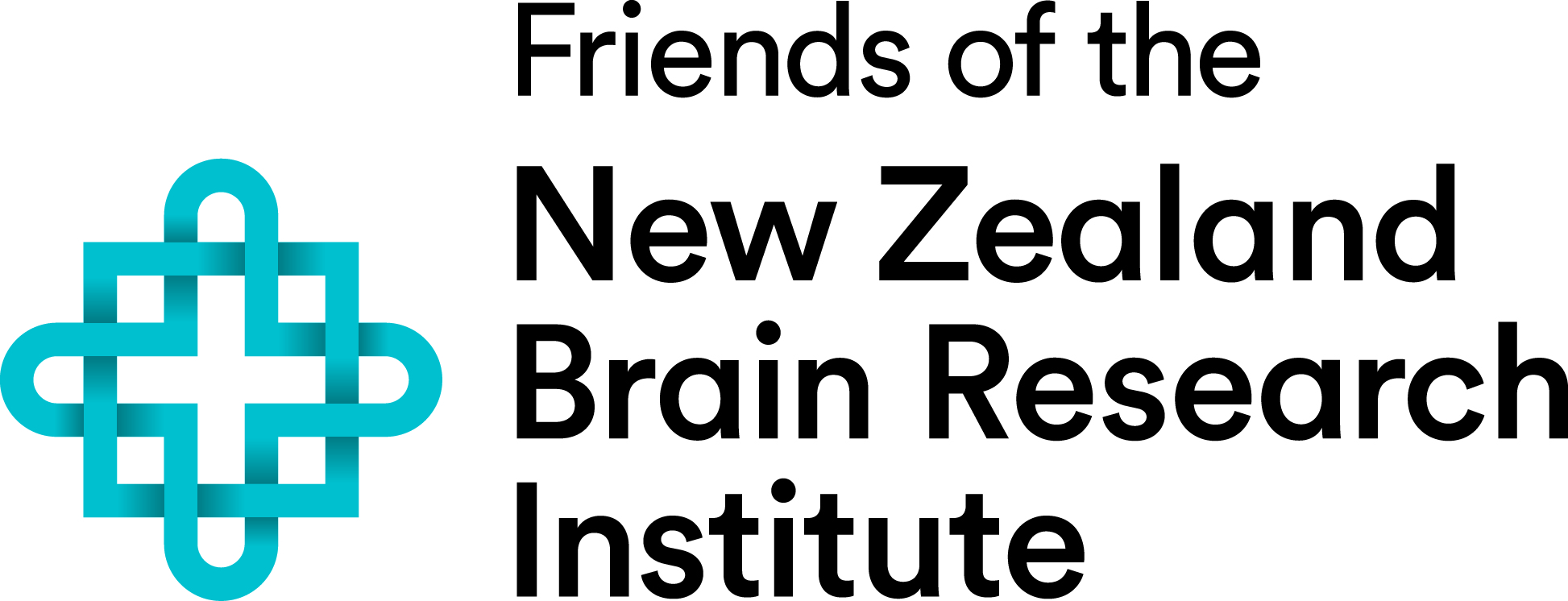 Please FORWARD THIS FORM with payment to:	Caroline on caroline@cmrf.org.nz or post to:NZBRI, 1/230 Antigua Street, Christchurch 8014   I would like to receive further information from the New Zealand Brain Research InstituteProudly sponsored by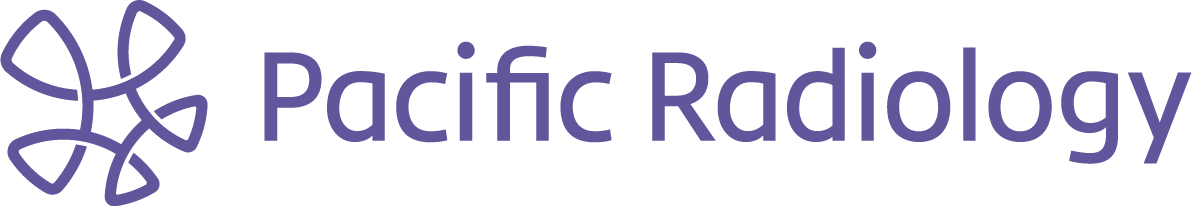 Principal Sponsor